  Agency/Facility NamePREA REFRESHER: Prisons and JailsFirst Responder Duties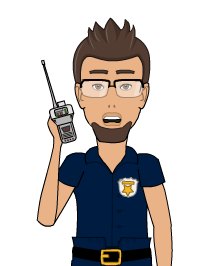 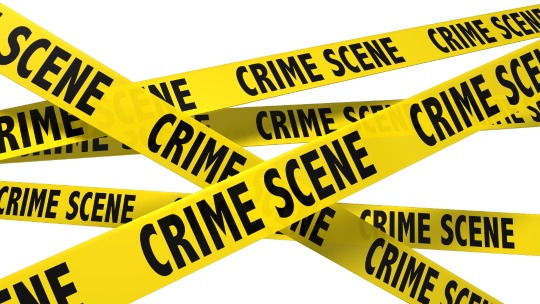 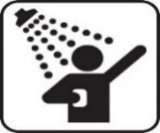 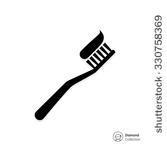 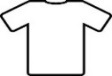 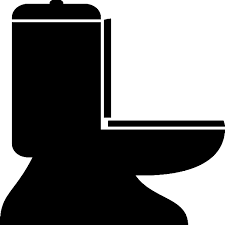 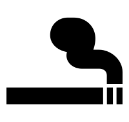 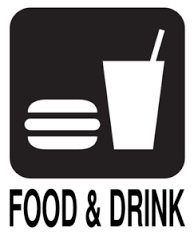 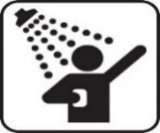 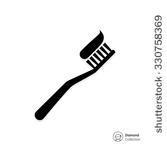 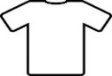 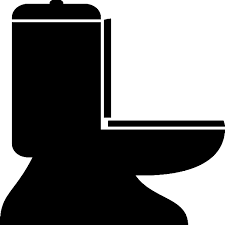 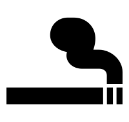 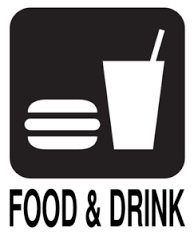 